DOFINANSOWANO ZE ŚRODKÓW BUDŻETU PAŃSTWA
SPOŁECZNA ODPOWIEDZIALNOŚĆ NAUKI – POPULARYZACJA NAUKI I PROMOCJA SPORTU
ONKOAKADEMIA KLUCZEM DO ZDROWIA NUMER PROJEKTU SONP/SP/549710/2022
KWOTA DOFINANSOWANIA 110784,30 ZŁ, CAŁKOWITA WARTOŚĆ PROJEKTU 123747,30 ZŁ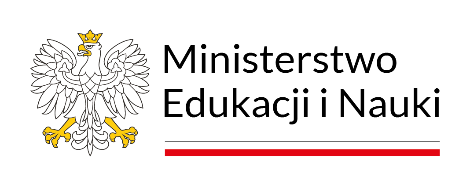 DOFINANSOWANO ZE ŚRODKÓW BUDŻETU PAŃSTWA
SPOŁECZNA ODPOWIEDZIALNOŚĆ NAUKI – POPULARYZACJA NAUKI I PROMOCJA SPORTU
ONKOAKADEMIA KLUCZEM DO ZDROWIA NUMER PROJEKTU SONP/SP/549710/2022
KWOTA DOFINANSOWANIA 110784,30 ZŁ, CAŁKOWITA WARTOŚĆ PROJEKTU 123747,30 ZŁ ONKOAKADEMIA KLUCZEM DO ZDROWIA  DLA KOGO?Dla uczniów szkół średnich z województwa mazowieckiegoKTO PROWADZI ZAJĘCIA?Pracownicy badawczo-dydaktyczni z Zakładu Propedeutyki Onkologicznej Warszawskiego Uniwersytetu MedycznegoMATERIAŁY EDUKACYJNEBROSZURA EDUKACYJNA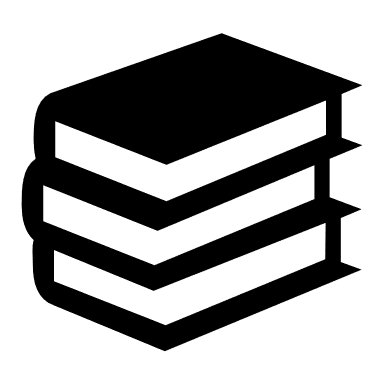 Broszura edukacyjna będzie przygotowana w formie elektornicznej. Będzie stanowiła syntetyczne i rzetelne komepdium wiedzy w zakresie czynników środowiskowych i genetycznych zwiększających ryzyko wystąpienia nowotworów złośliwych, jak również diagnostycznych badań przesiewowych. Broszura będzie zawierała dodatkowo instruktaż samobadania piersi u kobiet i jąder u mężczyzn.FILM EDUKACYJNY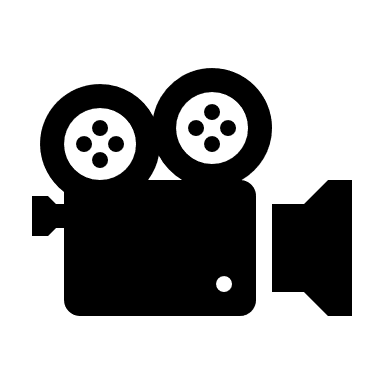 Film edukacyjny w formie on-line, będzie przedstawiał aspekt epidemiologiczny nowotworów złośliwych tj. liczby zachorowań i zgonów z powodu nowotworów złośliwych w Polsce i na świecie, celem uświadomienia uczniom, że choroby nowotworowe stanowią problem globalny. Film będzie również prezentował korzyści jakie wynikają z udziału w badaniach przesiewowych.CEL PROJEKTUpopularyzowanie nauki w zakresie chorób nowotworowych,budowanie pozytywnej postawy zdrowotnej,ukazanie w przystępny sposób przydatności najnowszej wiedzy naukowej,obalenie mitów związanych z chorobami nowotworowymi oraz ich profilaktyką,zwiększenie świadomości młodych dorosłych na temat chorób nowotworowych i metod ich zapobiegania,zmniejszenie śmiertelności powodowanej chorobami nowotworowymi poprzez zwiększenie liczby osób wykonujących badania profilaktyczne.  PROGRAM PROJEKTUWYKŁAD ON-LINE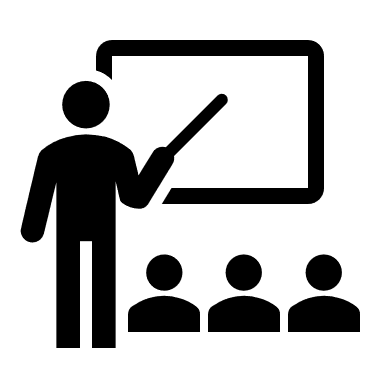 czas - 3 godzinygrupy - 50 - cio osobowetreści tematyczne: Kancerogeneza – czyli jak powstaje nowotwór?,Epidemiologia nowotworów złośliwych w Polsce i na świecie. Czym jest Krajowy Rejestr Nowotworów?,Środowiskowe przyczyny chorób nowotworowych i możliwości ich zapobiegania – profilaktyka pierwotna. Czym jest Europejski Kodeks Walki z Rakiem?,Geny a nowotwory – zasady dziedziczenia predyspozycji do nowotworów.SEMINARIA ON-LINE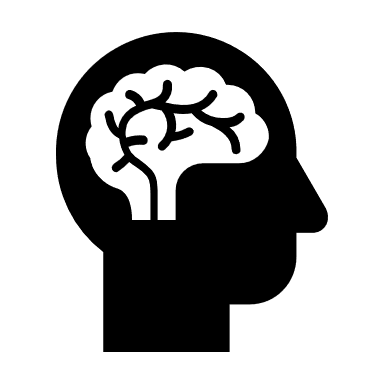 czas – 4 godziny (2 spotkania po 2 godziny)grupy - 20 - to osobowetreści tematyczne: Rak piersi – nauka samobadania piersi z wykorzystaniem plansz edukacyjnych do nauki instruktażu samobadania piersi,Profilaktyka raka szyjki macicy – karty pracy, Nowotwór złośliwy jądra – nauka samobadania jąder, Rak gruczołu krokowego – co to jest badanie per rectum?, Rak płuca – szkodliwość palenia papierosów – model płuca z nowotworem,Profilaktyka raka jelita grubego.CEL PROJEKTUpopularyzowanie nauki w zakresie chorób nowotworowych,budowanie pozytywnej postawy zdrowotnej,ukazanie w przystępny sposób przydatności najnowszej wiedzy naukowej,obalenie mitów związanych z chorobami nowotworowymi oraz ich profilaktyką,zwiększenie świadomości młodych dorosłych na temat chorób nowotworowych i metod ich zapobiegania,zmniejszenie śmiertelności powodowanej chorobami nowotworowymi poprzez zwiększenie liczby osób wykonujących badania profilaktyczne.  PROGRAM PROJEKTUWYKŁAD ON-LINEczas - 3 godzinygrupy - 50 - cio osobowetreści tematyczne: Kancerogeneza – czyli jak powstaje nowotwór?,Epidemiologia nowotworów złośliwych w Polsce i na świecie. Czym jest Krajowy Rejestr Nowotworów?,Środowiskowe przyczyny chorób nowotworowych i możliwości ich zapobiegania – profilaktyka pierwotna. Czym jest Europejski Kodeks Walki z Rakiem?,Geny a nowotwory – zasady dziedziczenia predyspozycji do nowotworów.SEMINARIA ON-LINEczas – 4 godziny (2 spotkania po 2 godziny)grupy - 20 - to osobowetreści tematyczne: Rak piersi – nauka samobadania piersi z wykorzystaniem plansz edukacyjnych do nauki instruktażu samobadania piersi,Profilaktyka raka szyjki macicy – karty pracy, Nowotwór złośliwy jądra – nauka samobadania jąder, Rak gruczołu krokowego – co to jest badanie per rectum?, Rak płuca – szkodliwość palenia papierosów – model płuca z nowotworem,Profilaktyka raka jelita grubego.CEL PROJEKTUpopularyzowanie nauki w zakresie chorób nowotworowych,budowanie pozytywnej postawy zdrowotnej,ukazanie w przystępny sposób przydatności najnowszej wiedzy naukowej,obalenie mitów związanych z chorobami nowotworowymi oraz ich profilaktyką,zwiększenie świadomości młodych dorosłych na temat chorób nowotworowych i metod ich zapobiegania,zmniejszenie śmiertelności powodowanej chorobami nowotworowymi poprzez zwiększenie liczby osób wykonujących badania profilaktyczne.  PROGRAM PROJEKTUWYKŁAD ON-LINEczas - 3 godzinygrupy - 50 - cio osobowetreści tematyczne: Kancerogeneza – czyli jak powstaje nowotwór?,Epidemiologia nowotworów złośliwych w Polsce i na świecie. Czym jest Krajowy Rejestr Nowotworów?,Środowiskowe przyczyny chorób nowotworowych i możliwości ich zapobiegania – profilaktyka pierwotna. Czym jest Europejski Kodeks Walki z Rakiem?,Geny a nowotwory – zasady dziedziczenia predyspozycji do nowotworów.SEMINARIA ON-LINEczas – 4 godziny (2 spotkania po 2 godziny)grupy - 20 - to osobowetreści tematyczne: Rak piersi – nauka samobadania piersi z wykorzystaniem plansz edukacyjnych do nauki instruktażu samobadania piersi,Profilaktyka raka szyjki macicy – karty pracy, Nowotwór złośliwy jądra – nauka samobadania jąder, Rak gruczołu krokowego – co to jest badanie per rectum?, Rak płuca – szkodliwość palenia papierosów – model płuca z nowotworem,Profilaktyka raka jelita grubego.Zajęcia prowadzone w ramach projektu będą miały charakter popularyzatorsko-upowszechniający najnowsze osiągnięcia naukowe w zakresie chorób nowotworowych, będą popularyzowały pracę naukowców i prace rozwojowe w zakresie pierwotnej prewencji nowotworów, a także umożliwią promocję nauki wśród uczniów szkół średnich.Zajęcia prowadzone w ramach projektu będą miały charakter popularyzatorsko-upowszechniający najnowsze osiągnięcia naukowe w zakresie chorób nowotworowych, będą popularyzowały pracę naukowców i prace rozwojowe w zakresie pierwotnej prewencji nowotworów, a także umożliwią promocję nauki wśród uczniów szkół średnich.Zajęcia prowadzone w ramach projektu będą miały charakter popularyzatorsko-upowszechniający najnowsze osiągnięcia naukowe w zakresie chorób nowotworowych, będą popularyzowały pracę naukowców i prace rozwojowe w zakresie pierwotnej prewencji nowotworów, a także umożliwią promocję nauki wśród uczniów szkół średnich.Zajęcia prowadzone w ramach projektu będą miały charakter popularyzatorsko-upowszechniający najnowsze osiągnięcia naukowe w zakresie chorób nowotworowych, będą popularyzowały pracę naukowców i prace rozwojowe w zakresie pierwotnej prewencji nowotworów, a także umożliwią promocję nauki wśród uczniów szkół średnich.Przed rozpoczęciem udziału w zajęciach, jak również po ich zakończeniu uczniowie przystąpią do ankiety on-line skłądającej się z 30 pytań (4 pytania metryczka, 26 pytania merytoryczne). Wyniki uzyskane z ankiet umożliwią ocenę przyrostu wiedzy i świadomości uczniów szkół średnich na temat chorób nowotworowych i korzyści wynikających z regularnego udziału w badaniach diagnostycznych w kierunku wczesnego wykrywaniu nowotworów złośliwych. Wyniki ankiet zostaną przekazane do Dyrekcji szkół z możliwością ich omówienia. Przed rozpoczęciem udziału w zajęciach, jak również po ich zakończeniu uczniowie przystąpią do ankiety on-line skłądającej się z 30 pytań (4 pytania metryczka, 26 pytania merytoryczne). Wyniki uzyskane z ankiet umożliwią ocenę przyrostu wiedzy i świadomości uczniów szkół średnich na temat chorób nowotworowych i korzyści wynikających z regularnego udziału w badaniach diagnostycznych w kierunku wczesnego wykrywaniu nowotworów złośliwych. Wyniki ankiet zostaną przekazane do Dyrekcji szkół z możliwością ich omówienia. Przed rozpoczęciem udziału w zajęciach, jak również po ich zakończeniu uczniowie przystąpią do ankiety on-line skłądającej się z 30 pytań (4 pytania metryczka, 26 pytania merytoryczne). Wyniki uzyskane z ankiet umożliwią ocenę przyrostu wiedzy i świadomości uczniów szkół średnich na temat chorób nowotworowych i korzyści wynikających z regularnego udziału w badaniach diagnostycznych w kierunku wczesnego wykrywaniu nowotworów złośliwych. Wyniki ankiet zostaną przekazane do Dyrekcji szkół z możliwością ich omówienia. Przed rozpoczęciem udziału w zajęciach, jak również po ich zakończeniu uczniowie przystąpią do ankiety on-line skłądającej się z 30 pytań (4 pytania metryczka, 26 pytania merytoryczne). Wyniki uzyskane z ankiet umożliwią ocenę przyrostu wiedzy i świadomości uczniów szkół średnich na temat chorób nowotworowych i korzyści wynikających z regularnego udziału w badaniach diagnostycznych w kierunku wczesnego wykrywaniu nowotworów złośliwych. Wyniki ankiet zostaną przekazane do Dyrekcji szkół z możliwością ich omówienia. 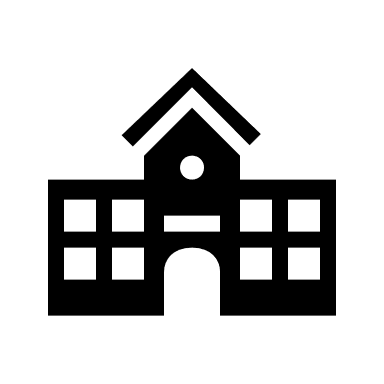 30 SZKÓŁ ŚREDNICHZ WOJEWÓDZTWA MAZOWIECKIEGOPublikacja dofinansowana ze środków budżetu państwa w ramach programu Ministra Edukacji i Nauki pod nazwą Społeczna odpowiedzialność nauki – Popularyzacja nauki i promocja sportu Onkoakademia kluczem do zdrowia, numer projektu SONP/SP/549710/2022, kwota dofinansowania 110784,30 zł, całkowita wartość projektu 123747,30 złPublikacja dofinansowana ze środków budżetu państwa w ramach programu Ministra Edukacji i Nauki pod nazwą Społeczna odpowiedzialność nauki – Popularyzacja nauki i promocja sportu Onkoakademia kluczem do zdrowia, numer projektu SONP/SP/549710/2022, kwota dofinansowania 110784,30 zł, całkowita wartość projektu 123747,30 złPublikacja dofinansowana ze środków budżetu państwa w ramach programu Ministra Edukacji i Nauki pod nazwą Społeczna odpowiedzialność nauki – Popularyzacja nauki i promocja sportu Onkoakademia kluczem do zdrowia, numer projektu SONP/SP/549710/2022, kwota dofinansowania 110784,30 zł, całkowita wartość projektu 123747,30 złPublikacja dofinansowana ze środków budżetu państwa w ramach programu Ministra Edukacji i Nauki pod nazwą Społeczna odpowiedzialność nauki – Popularyzacja nauki i promocja sportu Onkoakademia kluczem do zdrowia, numer projektu SONP/SP/549710/2022, kwota dofinansowania 110784,30 zł, całkowita wartość projektu 123747,30 zł